Graduate Training 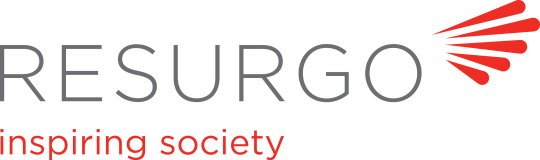 Scheme 2019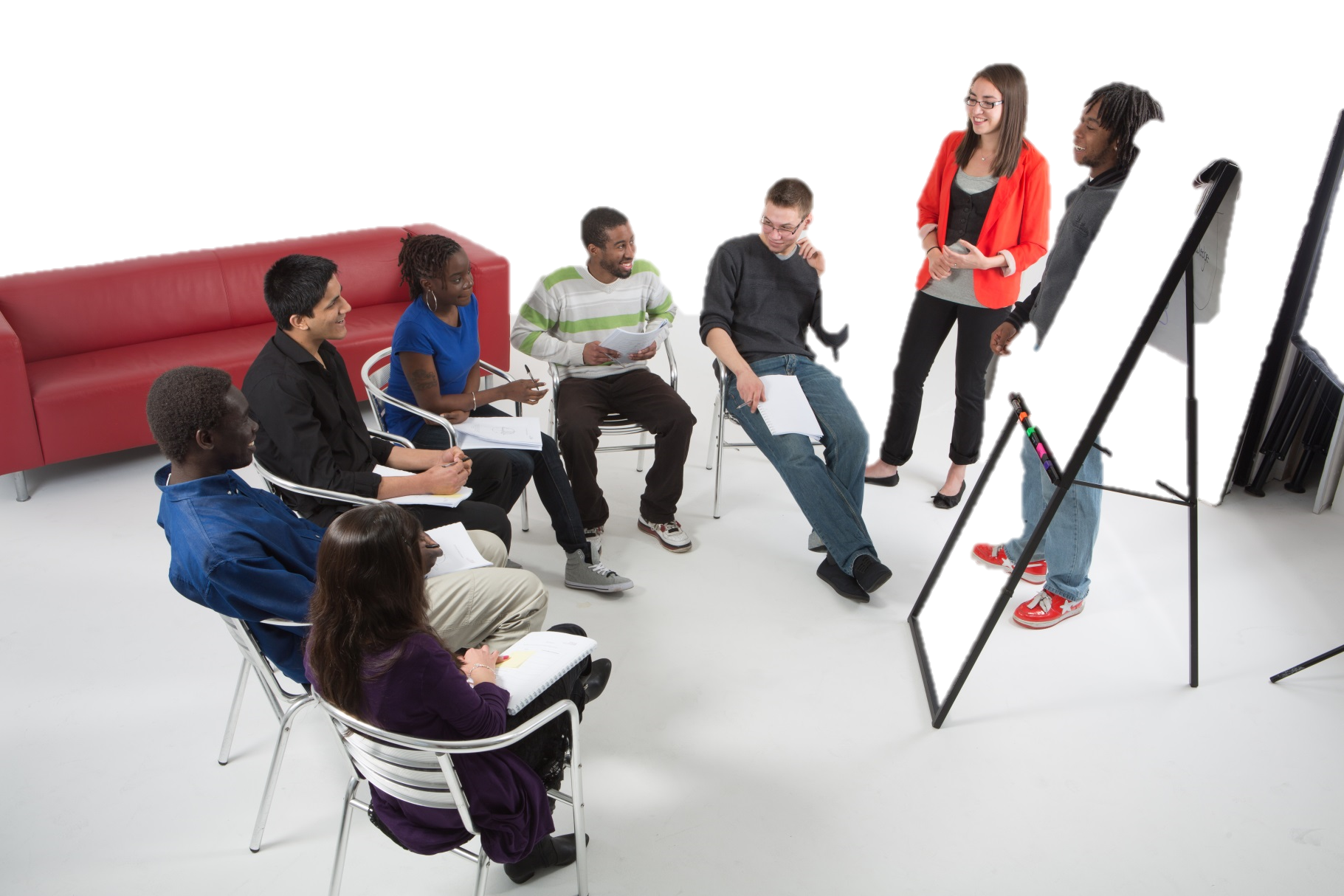 Job DetailsPersonal DetailsPersonal StatementChurch CommunitySupporting DocumentsPlease include the below documents with your application:C.V.A brief statement in support of your application from your Church Minister or Leader (highlighting why you would be suited to the Graduate Training Scheme and your key areas for development) (if available)Details of two referees – at least one professional. These will only be contacted at the point we offer you a role with Resurgo.DeclarationPlease return your completed form to Sophie Woollen, St Paul’s Place, Macbeth Street, Hammersmith, London, W6 9JJ or alternatively email your form to recruitment@resurgo.org.uk